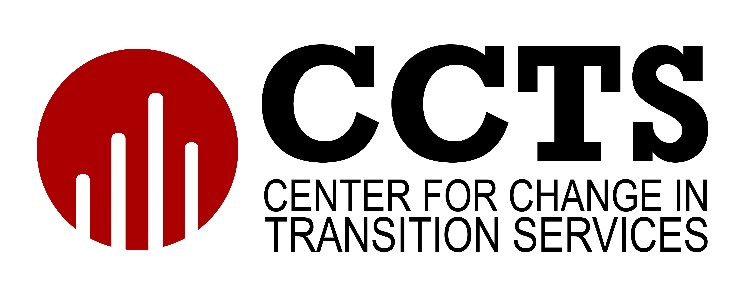  WETP WorkbookThis workbook is designed to be used alongside the CCTS Writing Effective Transition Plans (WETP) online training modules.Last updated August, 2022Module 1: IntroductionActivity 1How would you describe transition planning to a parent and student?When must transition planning be included in the IEP?Activity 2Review the Transition Services Flowchart. Is this the sequence you use in developing a transition plan?If not, what is different?Extension Activity (Optional)Visit the CCTS website and explore the most recent PSO data.View state-level PSO dataView PSO data by ESD and countyReflect on your findings.What stands out to you? What are you curious about?What are your thoughts about how we can change the outcomes?Module 2: Age-Appropriate Transition AssessmentsActivity 1List three ways you currently gather information on strengths, needs, interests, and preferences for your students.Activity 2How can you include or improve students’ involvement in the transition assessment process?Extension Activity (Optional)Talk to a student with an IEP about their transition plan. Review the transition assessments included in the IEP. Did the student participate in gathering this information? If so, how?Module 3: Postsecondary GoalsActivityLocate the postsecondary goals on your IEP.Are there measurable postsecondary goals for education/training? Are there measurable postsecondary goals for employment? Are there measurable postsecondary goals for independent living?Are the postsecondary goals based on age-appropriate transition assessments? How do you know this? Extension Activity (Optional)Talk to a student receiving special education services about their postsecondary goals as written in their IEP. Discuss with them how the goals were determined.Discuss with them if these still represent their goals for life after high school.Record any key takeaways from the conversation here. Module 4: Identify Transition ServicesActivityReview an IEP that you created or a sample IEP. Locate the transition services section.Does the IEP contain transition services?Are the transition services related to the age-appropriate transition assessment? If so, how?Do the transition services align with the postsecondary goals? If not, how might you modify them?Extension Activity (Optional)Talk to a student receiving special education services about the transition services documented in their IEP. Was the student aware of these services as written in the IEP? Are they receiving the services? Module 5: Course of StudyActivityReview the course of study in an IEP that you have written or look at a sample IEP.Is the course of study for one year or for multiple years (it can be either)? Describe how the course of study supports the postsecondary goals.Extension Activity (Optional)Meet with a school counselor. Share and discuss information about the course of study in the transition plan. Was the school counselor aware that this information was included in an IEP?Has the school counselor participated in developing the course of study for a student either by providing information or consultation or by attending the IEP meeting?Module 6: Annual GoalsActivity 1Compare and contrast annual goals and postsecondary goals.Activity 2Review the annual goals in an IEP that you wrote or the sample IEP.Is the annual goal measurable? How do you know? Extension Activity (Optional)Talk with a student about their IEP. Is the student familiar with the annual goals? If so, how did they learn about their annual goals? (Teacher, IEP meeting, parent, other?)Module 7: Agency ConnectionsActivityWhat agencies in your community are you currently connecting with for information for students and families?How do you share that information with your students and families?Extension Activity (Optional)Review at least two IEPs. Are there any agencies listed in the transition plan? Sample IEPs are available on the OSPI website.What additional information do you need to make the agency connections stronger?Module 8: Summary of Academic Achievement and Functional PerformanceActivity 1Why do we need to do a Summary of Performance for a student prior to their graduating high school?Activity 2Besides state compliance, how is the Summary of Performance useful for a student?Extension Activity (Optional) Investigate how your school district or building manages Summary of Performance.When is this typically done?Who typically does this work?How are students and families involved?Module 9: High School and Beyond Plan AlignmentActivityDescribe and compare the elements of the transition plan in the IEP and the HSBP.Extension Activity (Optional)Meet with a high school counselor. Ask about and discuss how the HSBP’s and the transition section of the IEPs for students with disabilities coordinated and aligned at your school. Record any key takeaways from the conversation here.  